TestamentUndertegnede:  	Adresse: 	Personnummer:	(11 siffer)som er enslig/gift/samboer og som har/ikke har livsarvinger, bestemmer herved som min siste vilje at så langt loven tillater det, skal det  jeg etterlater meg ved min død, etter at lovens minstekrav til arv til livsarvinger/ektefelle/samboer er oppfylt fordeles som følger i prioritert rekkefølge:[Sett inn navn på mottager], skal arve [sett inn beløp eller %andel av midler til fordeling][Sett inn navn på mottager], skal arve [sett inn beløp eller %andel av midler til fordeling]osv.Det som måtte være igjen etter at fordelingen ovenfor er oppfylt skal tilfalle [sett inn mottager(e)].Undertegnede har som sin siste vilje satt opp dette testamentet og underskrevet det i nærvær av nedenstående vitner. Vitnene er valgt av meg og er til stede etter mitt ønske. Testamentet er sendt                                                       (sett inn navn på lokal tingrett) for oppbevaring. Sted og dato 	Vitnebekreftelse:Undertegnede som er myndige og som er til stede samtidig bekrefter herved at testator har underskrevet dette testamentet som sin siste vilje i vårt nærvær. Vi bekrefter at testamentet er undertegnet av fri vilje og at testator ved undertegningen var ved full sans og samling. Testamentet er underskrevet i nærvær av begge vitnene. Vi bekrefter at vi er over 18 år og ikke har noen familiær relasjon til testator. Sted og dato  	Vitnes underskrift	Vitnes underskriftNavn: 		 	Adresse: 	 	 	 Fødselsdato:  		 	Viktige punkter når du skriver testamentTestamentet skal inneholde din beslutning om hvordan du ønsker å fordele det du etterlater deg.For at ditt testamente skal bli fulgt, er det noen punkter som må være oppfylt:Hvis du har livsarvinger, må pliktdelsarven til disse være ivaretatt. Utover dette står du fritt til å fordele dine eiendeler.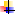 Det er verdien på oppgjørstidspunktet som legges til grunn for oppgjøret.Hvis du er gift, vil fordelingen være avhengig av om dere har felleseie eller særeie (ektefeller                      arver 25 % av hverandre hvis de har barn og 50 % hvis de ikke har barn)Det er dine eiendeler du kan disponere over i et testament hvis du er gift.Samboere har litt ulike regler avhengig av felles barn, lengde på samboerforhold m.v. Samboerkontrakt er ikke gyldig i forbindelse med arveoppgjør, husk testament.Utover livsarvinger (barn) og ektefelle, og noen ganger samboer, er det ingen som har krav på arv etter deg.Du kan da råde over alle dine eiendeler gjennom et testament. Har du ikke skrevet testament, foretas oppgjøret automatisk etter arvelovens bestemmelser.Når du skriver testamentHvis du fordeler dine eiendeler på flere – personer og/ eller organisasjoner – angi best mulig  hvem som skal ha hva.Når du formulerer testamentet, husk at oppgjøret (fordelingen) skal skje en stund frem i tid.Arveloven forholder seg alltid til økonomiske verdier, vurder om du skal benytte fast sum eller prosentvis andel. Verdiene kan være vesentlig annerledes på oppgjørstidspunktet.Du kan alltid skrive et nytt testament så lenge du er testasjonsfør.Det er det siste (nyeste) testamentet som skal legges til grunn for et oppgjør.Ved gjensidig testament bør det fremgå konkret hvilken råderett lengstlevende skal ha.Muntlige gaveløfter og skriftlige avtaler bortfaller når en person dør, da er det bare testament som er gyldig – for alt du måtte eie ved din bortgang.Bor du i utlandet, er det bostedslandets lover som gjelder.VitnerDu bestemmer selv hvem som skal være vitner.Vitnene kan ikke være nærstående til en som er tilgodesett i testamentet – heller ikke for organisasjoner.Vitnene skal vite at det er et testament de undertegner på, men de trenger ikke å få vite hvem som er tilgodesett eller hvordan du har foretatt fordelingen.Du og begge vitnene bør underskrive mens alle tre er til stede sammen. Oppbevaring av testamentetNår testamentet er undertegnet, bør du sende det/levere til Tingretten for      oppbevaring.Da føres det inn i et register slik at arvingene kan varsles ved din bortgang.Testamenter skal ikke – og kan ikke – tinglyses.